Eltern-Coach-Seminar  für Eltern rheumakranker Kinder Mein Kind wird erwachsen!
Wie kann ich „loslassen“ (lernen)? Wieso ist „loslassen“ so wichtig?Jeder dritte junge Mensch mit Rheuma bricht seine Therapie beim Wechsel zum Erwachsenen-Rheumatologen ab. Die Jugendlichen müssen frühzeitig lernen, Verantwortung für den Umgang mit ihrer Krankheit zu übernehmen. Sie, als Eltern, können den Prozess unterstützen!FACHVORTRÄGE zum Entwicklungsverlauf: Reifestufen eines gesunden Kindes /chronisch kranken KindesIM GESPRÄCH mit einer Kinder-Rheumatologin: Was können Kinderrheumatologen und Eltern gemeinsam dafür tun, damit der Wechsel zum Erwachsenen-Rheumatologen klappt?ÜBUNGEN zum Loslassen und Ressourcen stärken: Lernen - Verantwortungen abzuklären und abzugeben: Wer macht die Arzt-Termine? Wer denkt an die Medikamente?AUSTAUSCH! Von anderen lernen: Wie haben es andere Eltern geschafft die Verantwortung abzugeben?„LASST UNS EINFACH MACHEN!“ Eine junge Rheumatikerin berichtet von ihrem Übergang und dem Abnabelungsprozess von ihren ElternMelanie Gräßer und Katrin Fritze, beide Jugend-Psychotherapeutinnen sowie Dr. Kirsten Mönkemöller, Kinder-Rheumatologin, begleiten Sie auf dem Weg zum Loslassen Ihrer heranwachsenden Kinder (Mindestalter der Kinder 13 Jahre): Sie vermitteln Basis-Wissen in Fachvorträgen und leiten Übungen mit Ihnen. Der Workshop findet OHNE (die zu „loslassenden“) Kinder statt. Für kleinere Geschwisterkinder kann Betreuung bei Bedarf angeboten werden.Die Seminar- und Reisekosten werden vom Bundesverband Deutsche Rheuma-Liga getragen. Bei Fragen können Sie sich direkt an mayer@rheuma-liga.de wenden. Die Anzahl der TeilnehmerInnen ist  begrenzt!
Das Eltern-Coaching-Seminar wird über das Bundesministerium für Gesundheit gefördert.Deutsche Rheuma-Liga Bundesverband
Monika MayerMaximilianstr. 14, 53111 BonnRückmeldebogen bitte bis 22. April  per Fax an 02 28 / 7 66 06-20 oder per eMail an bv.mayer@rheuma-liga.de
ANMELDUNG

Eltern-Coach-Seminar: Wie kann ich loslassen (lernen)?17. – 19. Mai 2019Mercure Hotel / Frankfurt am Mainan dem Seminar nehme ich teil □    ja		□    nein	Angaben zum Kind / Kinder  - das Seminar findet OHNE die „loszulassenden Kinder stattMein Kind ist / meine Kinder sind  _________________ Jahre alt.	ich benötige für ein jüngeres Geschwisterkind Betreuung
□    ja	□    nein 
wenn ja, wie alt ist das Kind:_______________
Angaben zum Essen
vegetarisches Essen		□    ja   □    nein     Unverträglichkeiten_____________________Besteht eine Mitgliedschaft in der Rheuma-Liga?  □    ja   □    nein     KontaktdatenBitte vollständig (auch Adresse!) und lesbar ausfüllen. Danke!Name		 _________________________	Telefon:	__________________Alter: 		________ Anschrift 	_________________________	eMail:		___________________________________________  			_________________________  			Datum, Unterschrift			Landes-/Mitgliedsverband	vom 17. bis 19. Mai 2019 in Frankfurt
(Freitag ab 18.30 Uhr,  Sonntag bis 14 Uhr) 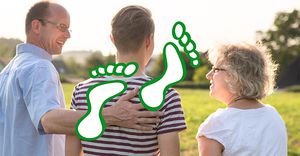 